Holy Cross Catholic Primary School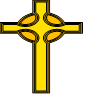 Art and Design Curriculum and Progression Map 2023 - 2024We care, we share, we value.AutumnSpringSummerNurseryNatural materials – transient artGive meaning to marks – draw recognisable picturesPaint mixingPaper plate masksBuild structures/models in collaboration with peersAdapt work• Using colours for a purposeObservational  drawingsTalk about how things changeRepeating patternsReceptionExplores what happens when they mix colours.Experiments to create different textures.Selects appropriate resources and adapts work where necessary.They safely use and explore a variety of materials,They represent their own ideas, thoughts and feelings through design and technology, art, music, dance, role- play and stories.••They safely use and explore a variety of materials,They represent their own ideas, thoughts and feelings through design and technology, art, music, dance, role- play and stories.Year 1DrawingGiuseppe ArcimboldoUse lines and shapes to form an observational drawing Learn pencil types, their properties and explore. Develop control of pencil for detail in their pictures. Use a pencil to create lines of different thickness in drawings.Show different tones by using coloured pencils. Colour own work neatly & stay in lines.PaintingVan GoghIdentify the primary coloursAdd white to colours to make tints and black to colours to make shadesCreate a colour wheel and recognise primary colours Paint using a range of colour mixing techniques and apply the appropriate shade to their fireworks Experiment with a variety of mediums to create textureSculptureJoan Danziger Gather and sort the materials they will need.Group materials for a purposeRecognise that sculpture is 3D and can be made from different mediaUse a combination of shapeInclude lines and texturePress, roll, rub and stamps to make printsEnjoy handling, feeling and manipulating a range of materials Cut shapes using scissors and other modelling tools in a safe way  Build a construction using a variety of objects SculptureJoan Danziger Gather and sort the materials they will need.Group materials for a purposeRecognise that sculpture is 3D and can be made from different mediaUse a combination of shapeInclude lines and texturePress, roll, rub and stamps to make printsEnjoy handling, feeling and manipulating a range of materials Cut shapes using scissors and other modelling tools in a safe way  Build a construction using a variety of objects Year 2DrawingAndy GoldsworthyShow different tones by using different coloured pencils Create a line drawing Use repeating and overlapping shapes Mix materials to create texture Discuss lines, shapes and colours and apply themExperiment with the potential of various mediums in drawing PaintingRomero BrittoBegin to describe colours by objects Experiment with mixing primary colours to make secondary coloursBecome confident in creating tints (adding white) and shades (adding black) to colours.Using colour on a large scaleCreate a paint design displaying repeating patterns using paintCreate different effects using a range of media using paint and crayons (thick and thin brushes)SculptureRomero Britto Use different joining techniques Use a range of toolsUse simple techniques to join materials and make 3D constructions Discuss how an artist has inspired them and discuss the skills they have learned Show accuracy when cutting materials for their work.Show an awareness that natural and human made materials can be used to create sculpture Create models from imagination and direct observation Join materials together and apply decorative techniques SculptureRomero Britto Use different joining techniques Use a range of toolsUse simple techniques to join materials and make 3D constructions Discuss how an artist has inspired them and discuss the skills they have learned Show accuracy when cutting materials for their work.Show an awareness that natural and human made materials can be used to create sculpture Create models from imagination and direct observation Join materials together and apply decorative techniques Year 3DrawingEdga DegasUse hatching and cross hatching to show tone and texture Begin to use close observation as inspiration for drawingDraw both the positive and negative shapes  PrintingAdrinka PrintingCreate a design for a print block Create an accurate pattern showing fine detailUse a range of visual elements to reflect the purpose of the work Create own print from a range of materials and media (cardboard, string, corrugated card)Begin to demonstrate a knowledge of primary colours, secondary colours and tertiary coloursSculptureGaudi Create and combine shapes to create recognisable forms Add onto their work to create texture and shape.Work with life size materials.Plan, shape, mould and make constructions from different materials  Show an awareness of how texture, form and shape can be transferred from 2D to 3DYear 4DrawingCharles McGeeDevelop greater control and confidence in drawing a range of tools and media (charcoal, drawing ink)Use hatching and cross hatching confidently to show tone and texture Use shading to show light and dark Use different hardness of pencils to show line, tone and textureImprove drawingReproduce the work of an artist PaintingClaude MonetUse watercolour paint to produce washes for backgrounds then add detail Use different brush techniques Apply various techniques when applying watercolour paint Sketch and plan out a city landscape using one vanishing pointTo show a developing understanding of perspective when painting landscapes Show an understanding of warm, cool and complementary coloursExperiment when creating tone, tint and shade Develop an understanding of perspective Mix a range of primary and secondary colours effectively SculpturePablo Picasso Create 3d objects from 2D materials Use a range of adhesive and joining techniques to add structure To understand the importance of using tools appropriately Use a range of joining techniques to add structure  Add materials to provide interesting detail Strengthen a structure by adding layers of papier mache Include texture that conveys feelings, expression or movement Create and combine shapes to create recognisable forms Combine visual and tactile qualities.Select and arrange materials for a striking effectUse layers of two or more colours Year 5DrawingLowryEffect of light on objects and people from different directions Interpret the texture of a surface Produce increasingly accurate drawings of people Concept of perspectivePaintingGeorgia O’KeefthExplore the use of texture in colour Use colour for purposeConfidently use a variety of techniques when adding water colourUse colour confidently on a large scaleIncreasing confidence when creating varying hue, tint, tone, shades and mood Confidently recall primary, secondary, complementary, warm and cold and contrasting colours.SculptureHenry Moore Plan a sculpture through drawing and other preparatory work.Choose from a range of tools to add detail to soap sculpture.Show an understanding of shape, space and form.Show human expression in their sculpture.Develop an understanding of different ways of finishing work (e.g. glaze, paint, varnish) Independently recognise problems and adapt work when necessary – taking inspiration from other sculptorsYear 6DrawingDominic HinchliffeConfidently work with the effect of light on objects and people from different directions Interpret the texture of a surface Produce increasingly accurate drawings of people and/objectsPaintingHundertwasserBecome confident in creating varying hue, tint, tone, shades and mood Explore the use of texture in colour  Colour for purposes Colour to express feelingsCollageUse a range of mixed mediaPlan and design a collageTo create a photomontage using given photographs from a range of sourcesLearn and practise a variety of techniques, e.g. overlapping, tessellation, mosaic and montage Use key vocabulary to demonstrate knowledge and understanding in this strand: shape, form, arrange, fixExperiment with a range of collage techniques such as tearing, overlapping and layering to create collaged images